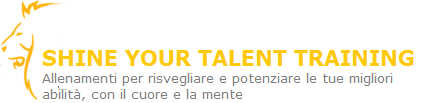 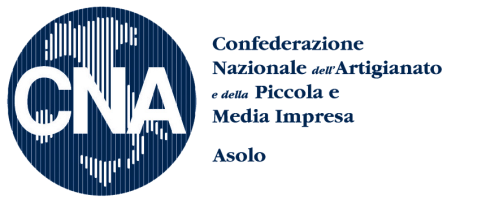 MODULO DI ISCRIZIONE PERCORSO “HAPPY JOB” con Fiorella Pallas COGNOME/NOME _________________________________________________ SOCIO CNA 	  SI□    NO □INDIRIZZO ____________________________ CAP _________ COMUNE___________________________________TEL. ___________________CEL.____________________E-MAIL__________________________________________   DATI PER LA FATTURA:RAGIONE SOCIALE o NOME E COGNOME______________________________________________________________INDIRIZZO_______________________________________________________________________________________*CODICE FISCALE _________________________________________________________________________________PARTITA IVA________________________ PEC/SDI______________________________________________________*obbligatorio anche per i privatiDate e orari delle masterclass:  - ISCRIZIONI ENTRO IL 12/02/2019Sabato 23 FEBBRAIO: Conoscenza del Talento – orario 10.00 – 19.00 A seguire, in base all’interesse dei partecipanti, si terranno le successive masterclass:Scrivere un CV di valore Il colloquio: i fattori determinanti Aumentare la produttività del proprio team Costruzione e Ottimizzazione profilo LinkedIn Pianificazione e Strategie di interazione su LinkedInLe prime date in calendario sono il 28/02/2019 e il 07/03/2019 con orario 18.30- 22.30. Condizioni di pagamento: tramite bonifico bancario intestato a Asolo Servizi Srl IBAN IT 12 I 06225 61480 625007789649.I moduli PREMIUM E GOLD verranno attivati al raggiungimento del numero minimo di iscritti. Si consiglia anche per chi conferma uno dei due pacchetti di versare la quota del solo pacchetto BASE.Per la corretta iscrizione si richiede di inviare ad asolo@cna.it o direttamente in ufficio segreteria: Modulo di iscrizione debitamente compilato in tutte le parti e firmato e copia del bonifico di acconto. Firma________________________________* Pacchetto BASE    TEST + MASTERCLASS CONOSCENZA (8 ore)TEST + MASTERCLASS CONOSCENZA (8 ore)TEST + MASTERCLASS CONOSCENZA (8 ore)TEST + MASTERCLASS CONOSCENZA (8 ore)TEST + MASTERCLASS CONOSCENZA (8 ore)TEST + MASTERCLASS CONOSCENZA (8 ore)Prezzo Associati  €   197,00  + iva 22% €   240,34 Prezzo Non Associati  €   217,00  + iva 22% €   264,74 * Pacchetto PREMIUMTEST + MASTERCLASS CONOSCENZA (8 ore)   + 2 MASTERCLASS (4 ore) A SCELTATEST + MASTERCLASS CONOSCENZA (8 ore)   + 2 MASTERCLASS (4 ore) A SCELTATEST + MASTERCLASS CONOSCENZA (8 ore)   + 2 MASTERCLASS (4 ore) A SCELTATEST + MASTERCLASS CONOSCENZA (8 ore)   + 2 MASTERCLASS (4 ore) A SCELTATEST + MASTERCLASS CONOSCENZA (8 ore)   + 2 MASTERCLASS (4 ore) A SCELTATEST + MASTERCLASS CONOSCENZA (8 ore)   + 2 MASTERCLASS (4 ore) A SCELTAPrezzo Associati  €   375,00  + iva 22% €   457,50 Prezzo Non Associati €   398,00  + iva 22% €   485,56 * Pacchetto GOLD TEST +  TUTTE LE MASTERCLASS TEST +  TUTTE LE MASTERCLASS TEST +  TUTTE LE MASTERCLASS TEST +  TUTTE LE MASTERCLASS TEST +  TUTTE LE MASTERCLASS TEST +  TUTTE LE MASTERCLASS Prezzo Associati  €   497,00  + iva 22% €   606,34 Prezzo Non Associati €   517,00  + iva 22% €   630,74 